LO: To plan a setting descriptionSC: 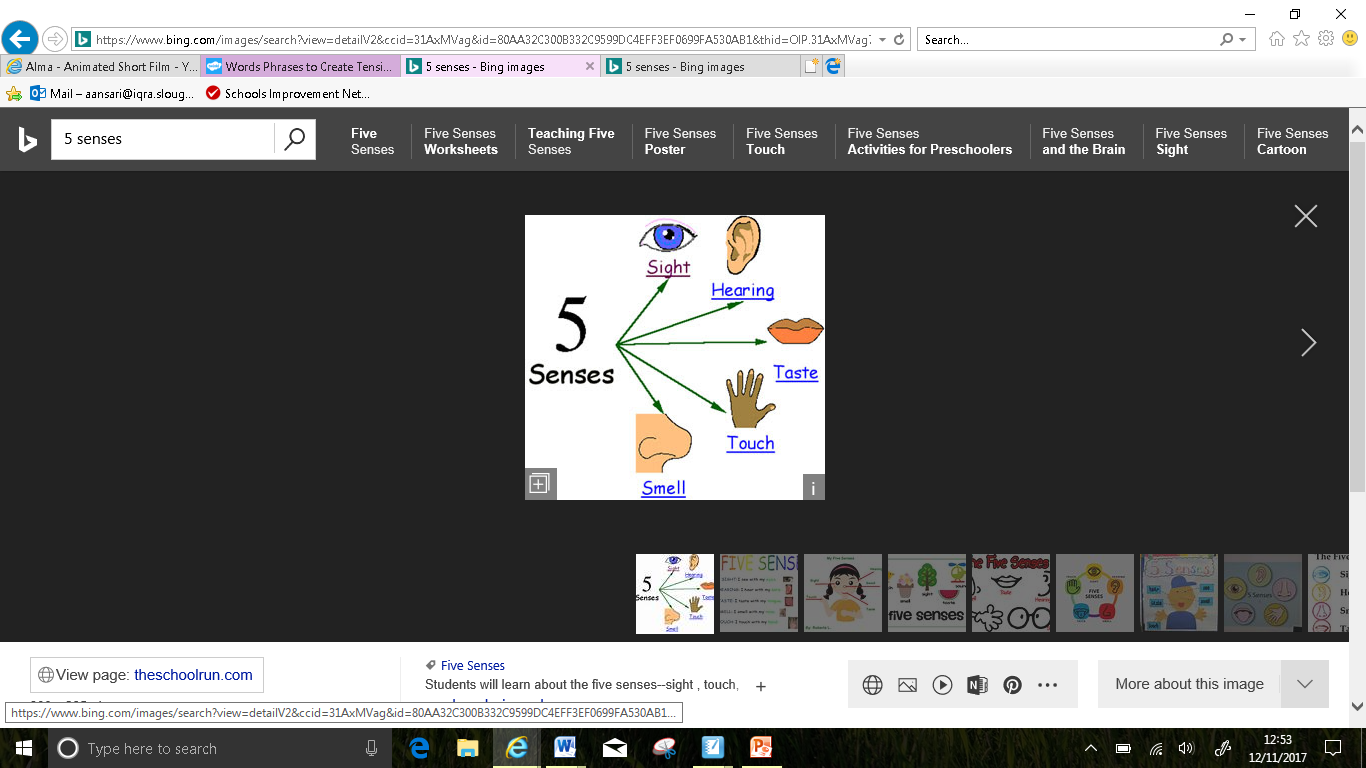 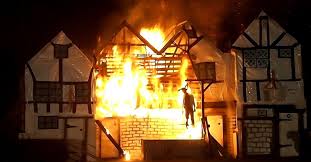 adverbials parenthesisrelative clauses